Publicado en Lugo (Galicia) el 30/12/2022 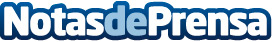 Repara tu Deuda Abogados cancela 58.484€ en Lugo (Galicia) con la Ley de la Segunda OportunidadEl despacho de abogados es pionero en España en la aplicación de esta legislación al haber sido creado en el año 2015Datos de contacto:David Guerrero655956735Nota de prensa publicada en: https://www.notasdeprensa.es/repara-tu-deuda-abogados-cancela-58-484-en1 Categorias: Nacional Derecho Finanzas Galicia http://www.notasdeprensa.es